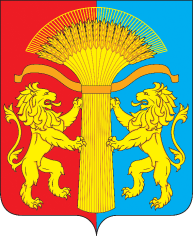 АДМИНИСТРАЦИЯ КАНСКОГО РАЙОНА
КРАСНОЯРСКОГО КРАЯПОСТАНОВЛЕНИЕ19.05.2023                                  г. Канск                                  № 301-пгО внесении изменений в постановление администрации Канского района Красноярского края от 05.05.2022 № 191-пг «Об утверждении Положения об оплате труда работников МКУК ЦБС Канского района»           В соответствии со статьями 135, 144 Трудового кодекса Российской Федерации, статьей 15 Федерального закона от 06.10.2003 № 131-ФЗ «Об общих принципах организации местного самоуправления в Российской Федерации», Законом Красноярского края от 20.04.2023 № 5-1744 «О внесении изменений в Закон края «О краевом бюджете на 2023 год и плановый период 2024-2025 годов», Законом Красноярского края от 29.10.2009 № 9-3864 «О новых системах оплаты труда работников краевых, государственных, бюджетных учреждений», руководствуясь статьями 38, 40 Устава Канского района Красноярского края, ПОСТАНОВЛЯЮ:         1. Внести в постановление администрации Канского района Красноярского края от 05.05.2022 № 191-пг «Об утверждении Положения об оплате труда работников МКУК ЦБС Канского района» (в редакции от 15.03.2023 № 116-пг)  следующие изменения:                  1.1. Приложение № 1 к Положению по оплате труда работников МКУК ЦБС Канского района «Размеры окладов (должностных окладов), ставок заработной платы работников учреждения» изложить в новой редакции согласно приложению к настоящему Постановлению.         2. Контроль за исполнением настоящего Постановления оставляю за собой.         3. Настоящее постановление вступает в силу в день, следующий за днем его  опубликования в официальном печатном издании «Вести Канского района», подлежит  размещению на официальном сайте муниципального образования Канский район в информационно–телекоммуникационной сети «Интернет», применяется к правоотношениям, возникшим с 01.07.2023 года.Глава Канского района                                                             А.А. Заруцкий                                                                                                                                                                        Приложение                                                                                                          к постановлению                                                                                                        администрации Канского района                                                                                                        от 19.05.2023 № 301-пг                                                                                                        Приложение № 1                                                                                                        к Положению по оплате труда                                                                                                         работников МКУК ЦБС                                                                                                         Канского района РАЗМЕРЫ ОКЛАДОВ (ДОЛЖНОСТНЫХ ОКЛАДОВ), СТАВОК ЗАРАБОТНОЙ ПЛАТЫ РАБОТНИКОВ УЧРЕЖДЕНИЯ         1. Размеры окладов (должностных окладов), ставок заработной платы по должностям работников культуры, искусства и кинематографии устанавливаются на основе отнесения занимаемых ими должностей к профессиональным квалификационным группам (далее - ПКГ), утвержденным приказом Министерства здравоохранения и социального развития Российской Федерации от 31.08.2007 № 570 «Об утверждении профессиональных квалификационных групп должностей работников культуры, искусства и кинематографии»:         1.1. ПКГ «Должности  работников  культуры, искусства  и кинематографии ведущего звена»:         1.2. ПКГ  «Должности  руководящего состава учреждений культуры, искусства и кинематографии»:          2. Размеры окладов (должностных окладов), ставок заработной платы по должностям общеотраслевых профессий рабочих устанавливаются на основе отнесения занимаемых ими должностей к квалификационным уровням ПКГ, утвержденным приказом Министерства здравоохранения и социального развития Российской Федерации от 29.05.2008 № 248н «Об утверждении профессиональных квалификационных групп общеотраслевых профессий рабочих»:           2.1. ПКГ «Общеотраслевые профессии рабочих второго уровня»:          3. Размеры окладов (должностных окладов), ставок заработной платы по должностям профессий работников культуры, искусства и кинематографии, не вошедшим в профессиональные квалификационные группы, устанавливаются в следующем размере:ДолжностьРазмер оклада (должностного оклада), ставки заработной платы, руб. библиотекарь, библиограф, редактор, специалист по учетно - хранительской документации11559ДолжностьРазмер оклада (должностного оклада), ставки заработной платы, руб. заведующий библиотекой – филиалом, заведующий отделом (сектором) библиотеки150911 квалификационный уровеньводитель автомобиля4053ДолжностьРазмер оклада (должностного оклада), ставки заработной платы, руб.библиотекарь – каталогизатор, методист библиотеки11559специалист по внедрению информационных систем 11559